Look at the picture and answer the questions.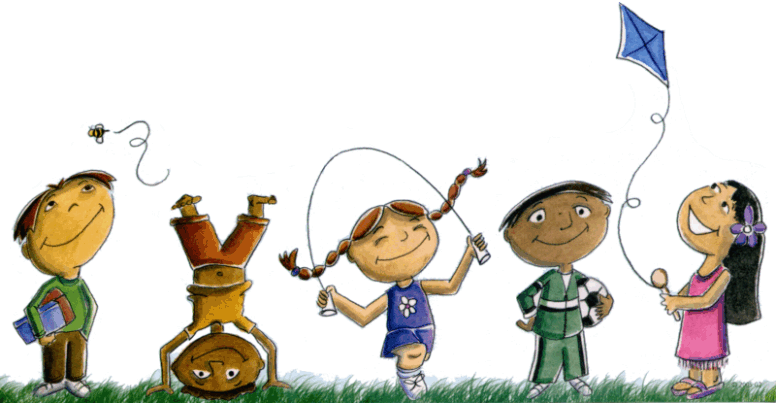 How many children are there?Are there any animals?What is the girl in blue dress doing?What is the girl in pink dress doing?What does the boy in green trousers have?2. Answer the questions about you.Do you like to fly a kite? Do you like to play football?Answer keya) There are five children.b) Yes, there is a bee.c) She is umping.d) She is flying a kite.e) He has a ball.Yes, I do/No, I don’t.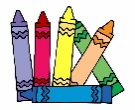 Name: ____________________________    Surname: ____________________________    Nber: ____   Grade/Class: _____Name: ____________________________    Surname: ____________________________    Nber: ____   Grade/Class: _____Name: ____________________________    Surname: ____________________________    Nber: ____   Grade/Class: _____Assessment: _____________________________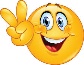 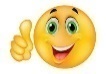 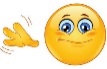 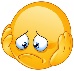 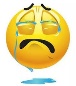 Date: ___________________________________________________    Date: ___________________________________________________    Assessment: _____________________________Teacher’s signature:___________________________Parent’s signature:___________________________